Submit this checklist to your instructor before you present.Name of Presentation:	____________________________________________________Team Members: 		_________________________________________________________	Did you add information to each slide to enhance your presentation instead of designing your slides to be read?_____	Did you practice your presentation several times?_____	Are you prepared to walk around and maintain eye contact?_____	Did you experiment with different fonts? Remember that some fonts are difficult to read and/or some fonts can detract from the presentation._____	Is all of your text large, bold, and easy to read?_____	Does your presentation flow and is it easy to read from the back of the room?_____	Have you taken a close look at every sentence or phrase to be sure that it can’t be condensed into a word or phrase that you can verbally add information to?_____	Does your presentation stand out and seem professional?_____	Do you have pictures, graphics, or animations that enhance your presentation?_____	Do you have reference notes?_____ Have you determined which team member will discuss specific slides?_____ Have you identified which team member will answer questions on specific topics?_____	Are you happy with your presentation?_____	Have you discussed any remaining questions with the instructor?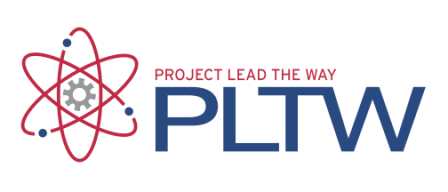 Presentation Checklist